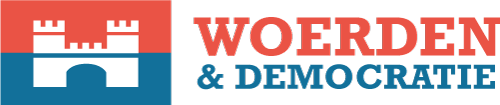 Schriftelijke vragen ex art. 42 RvO van de gemeenteraad van WoerdenWoerden gasloos 2030, was dat wel zo’n goed idee?Op 1 november jl. publiceerde het Planbureau voor de leefomgeving (pbl) de jaarlijkse klimaat- en energieverkenning. In dit geval over het jaar 2022. Deze verkenning wordt voorgeschreven door de klimaatwet en geldt als één van de verantwoordingsinstrumenten van het Nederlandse klimaat- en energiebeleid.Uit deze verkenning blijkt dat er grote stappen worden gemaakt in de elektrificatie van Nederland maar dat de gepande broeikasemissies nog niet in de pas lopen bij de doelstelling van 49-55 procent emissiereductie in 2030 ten opzichte van 1990. In de klimaat- en energieverkenning is vanaf pagina 133 een paragraaf over de gebouwde omgeving te opgenomen. In figuur 5.9 valt te lezen dat het aandeel aardgasvrije woningen in 2030, 24% zal zijn. Op 30 oktober 2014 is tijdens de raadsvergadering over de programmabegroting, de motie – Duurzaam met een doel aangenomen. Dat is het startpunt geweest om in de gemeente Woerden een beleid te voeren dat als doel had om in Woerden in 2030 volledig gasloos en klimaatneutraal te zijn. Ook in het coalitieakkoord 2018-2022 is dat op pagina 16 nogmaals bevestigd. In 2021 is de ambitie Woerden gasloos 2030, losgelaten en geldt die ambitie alleen nog voor het eigen gemeentelijk vastgoed. Vanaf 2014 t/m 2021 hebben diverse coalities en colleges van burgemeester en wethouders het geloof gehad dat Woerden op korte termijn gasloos zou kunnen zijn terwijl de meest recente klimaat- en energieverkenning 2022 van het pbl er van uitgaat dat in 2030 maximaal 24% van de bebouwde omgeving gasloos zal zijn. Er heeft in de gemeente Woerden nooit een debat plaatsgevonden over hoe deze onrealistische ambitie in 2014 heeft kunnen ontstaan en hoe deze 8 jaar heeft kunnen stand houden? En met welke consequenties? Wordt in de huidige tijd, de schaarse ambtelijke capaciteit ook nog ingezet om onrealistische ambities te realiseren?Vragen aan het college van burgemeester en wethouders:Wat is op dit moment (bij benadering) het percentage aan gebouwen in de gemeente Woerden dat geheel gasloos is?Wat is het percentage aan gebouwen in de gemeente Woerden waarvan het college verwacht dat het in 2030 gasloos zal zijn?Heeft het college er een verklaring voor hoe het kon dat het bestuur in de gemeente Woerden tussen 2014 en 2021 een onrealistisch klimaatdoel nastreefde?Is het college van mening dat het een taak heeft om aan de gemeenteraad realistische beleidsdoelen voor te leggen/ Waarom wel/niet?Wanneer heeft het college, de gemeenteraad er in de periode 2014-2021 op gewezen dat de ambitie Woerden gasloos 2030, niet realiseerbaar was?Is het college van mening dat het een actieve informatieplicht richting de raad heeft wat betreft de (on)haalbaarheid van beleidsdoelen?Kan het college bij benadering aangeven hoeveel geld er in de periode 2014-2021 is geïnvesteerd in het beleidsdoel Woerden gasloos 2030?Hoe kijkt het huidige college terug op de ambitie Woerden gasloos 2030 en de daaruit voortgekomen beleidsdoelen?Van welke huidige beleidsdoelen van de gemeente Woerden kan men zich afvragen of de realiseerbaarheid wel (volledig) realistisch is en hoe informeert het college de gemeenteraad hierover?Hoe streeft het huidige college er naar om beleid dat het momenteel uitvoert en ontwikkelt, doelgericht en doelmatig te houden en niet te laten berusten op onrealistische ambities?Reem Bakker, namens Woerden&DemocratieBronnen: https://www.pbl.nl/publicaties/klimaat-en-energieverkenning-2022https://www.pbl.nl/sites/default/files/downloads/pbl-2022-klimaat-en-energieverkenning-4838.pdf